PENGEMBANGAN MEDIA BIG BOOK PADA PEMBELAJARAN TEMATIK TENTANG PERISTIWA ALAM(R&D di Kelas 1 SDN Serang 11)SKRIPSIDiajukan pada jurusan pendidikan guru madrasah ibtidaiyah sebagai salah satu syarat untuk memperoleh gelar Sarjana pendidikan (S.Pd)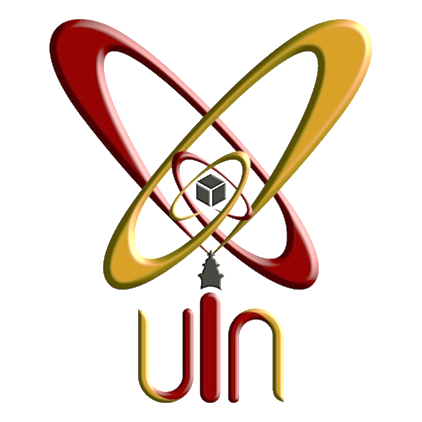 Oleh :UMATU SUHA132400640FAKULTAS TARBIYAH DAN KEGURUANUIN SULTAN MAULANA HASANUDDIN BANTENTAHUN AKADEMIK 2016/2017PERNYATAAN KEASLIAN SKRIPSIDengan ini saya menyatakan bahwa skripsi yang saya tulis sebagai salah satu syarat untuk memperoleh gelar serjana pendidikan dan diajukan pada Jurusan Pendidikan Guru Madrasah Ibtidaiyah, Fakultas Tarbiyah dan Keguruan Universitas Islam Negri Sultan Maulana Hasanuddin Banten ini sepenuhnya asli merupakan hasil karya tulisan ilmiah saya pribadi.	Adapun tulisan maupun pendapat orang lain yang terdapat dalam skripsi ini saya sebutkan dalam kutipannya secara jelas sesuai dengan stika keilmuan dan teknik penulisan yang berlaku di bidang penulisan karya ilmiah.	Adapun di kemudian hari terbukti bahwa sebagian atau seluruh isi skripsi ini merupakan hasil perbuatan plagiarism atau menyontek karya tulisan orang lain, maka saya bersedia untuk menerima sanksi yang berlaku sesuai keputusan atau aturan yang berlaku.Serang, 20 Desember 2017Umatu Suha,NIM. 132400640ABSTRAKNama : Umatu suha, NIM: 132400640, Judul: Pengembangan Media Big Book Pada Pembelajaran Tematik Tentang Peristiwa Alam Di Kelas 1 SDN Serang 11 Kota Serang (R&D Di SDN Serang 11 Kota Serang).	Penelitian ini bertujuan untuk mengembangkan dan menghasilkan produk berupa media big book pada Pembelajaran Tematik Tema Peristiwa Alam Subtema Peristiwa Siang dan Malam Pembelajaran 1 Di Kelas 1 SD. Metode penelitian ini menggunakan penelitian dan pengembangan (R&D) dari Brog and Gall dengan 6 langkah yang digunakan, yaitu: (1) penelitian dan data hasil pengumpulan informasi, (2) produksi media big book, (3) uji validasi, (4) perbaikan desain, (5) uji coba produk, (6) penyempurnaan produk akhir, yang melibatkan 34 peserta didik sebagai partisipan dan para ahli (guru) untuk menilai kelayakan media big book tersebut. Jenis data yang digunakan dalam penelitian R&D ini yaitu data kuantitatif dan kualitatif, melalui observasi, instrument angket, catatan deskriptif, dan tes latihan menulis kata-kata sesuai gambar yang ada. Berdasarkan hasil penelitian, bahwa media big book pada Pembelajaran Tematik Tema Peristiwa Alam Subtema Peristiwa Siang dan Malam ini dinyatakan layak untuk digunakan dengan presentase 83,00% yang menunjukan klasifikasi BAIK dari penilaian uji pengguna oleh guru.Kata kunci : Pengembangan, Media Big Book, Pembelajaran Tematik.PENGESAHANSkripsi a.n. Umatu Suha, NIM. 132400640 yang berjudul Pengembangan Media Big Book Pada Pembelajaran Tematik Tentang Peristiwa Alam  Di Kelas 1 SDN Serang 11 Kota Serang (R&D SDN Serang 11 Kota Serang). Telah diujikan dalam sidang munaqosah Universitas Islam Negeri Sultan Maulana Hasanuddin Banten, pada tanggal 20 Desember 2017.Skripsi tersebut telah disahkan dan diterima sebagai salah satu syarat untuk memperoleh gelar Sarjana Pendidikan (S.Pd.) pada Fakultas Tarbiyah dan Keguruan Universitas Islam Negeri Sultan Maulana Hasanuddin Banten.					Serang, 20 Desember 2017Sidang MunaqasahAnggota:Assalaamu’alaikum Wr. Wb.Dipermaklumkan dengan hormat, bahwa setelah membaca dan menganalisis serta mengadakan koreksi seperlunya, kami mendapat bahwa skripsi saudari Umatu suha, NIM: 132400640 yang berjudul: Pengembangan Media Big Book Pada Pembelajaran Tematik Tentang Peristiwa Alam Di Kelas 1 SDN Serang 11 Kota Serang (R&D Di SDN Serang 11 Kota Seang). Telah dapat di ajukan sebagai salah satu syarat untuk melengkapi ujian munaqasah pada Jurusan Pendidikan Guru Madrasah Ibtidaiyah Fakultas Tarbiyah dan Keguruan Universitas Islam Negeri Sultan Maulana Hasanuddin Banten.Demikian atas segala perhatian Bapak. Kami ucapkan terima kasih.Wassalaamu’alaikum Wr. Wb.PENGEMBANGAN MEDIA BIG BOOK PADA PEMBELAJARAN TEMATIK TENTANG PERISTIWA ALAM DI KELAS 1 SDN SERANG 11 KOTA SERANGOleh:UMATU SUHANIM. 132400640Menyetujui,PERSEMBAHANBismillaahirrahmaanirrahiim Dengan ini saya persembahkan skripsi ini untuk orang-orang yang ku sayangi terutama keluargaku tercinta khususnya kepada kedua orang tuaku yang telah memberikan segala dukungan, semangat, nasehat, dan doa yang selalu kalian panjatkan setiap harinya, dan pengalaman ini tidak akan pernah bisa ku lupakan sampai kapanpun.Tidak lupa pula untuk kakakku Imro atun najah S.Pd.I dan adikku Anida, Afwan, Osama, serta saudara-saudaraku, sahabat-sahabatku yang telah memberikan motivasi dan selalu memberikan inspirasi yang tak henti.MOTTOBacalah, dan tuhanmulah yang maha mulia, yang mengajar (manusia) dengan pena. Dia mengajarkan manusia apa yang tidak diketahuinya.(Qs. Al-Alaq ayat 3-5)RIWAYAT HIDUP	Penulis Umatu suha dilahirkan di Serang, pada tanggal 24 November 1995. Tepatnya di link katepeng Rt 05 Rw 02 Kelurahan Lebakwangi Kecamatan Walantaka. Penulis merupakan anak ke 2 dari 5 bersaudara dari pasangan H.Arda bili dan Ibu Yulyanah.	Pendidikan formal yang telah diselesaikan oleh penulis di antaranya: SDN Cibonteng pada tahun 2007, Madrasah Tsanawiyah Daarul Falah Carenang-Kopo tahun 2010, Madrasah Aliyah Daarul Falah Carenang-Kopo lulus pada tahun 2013, dan pada tahun 2013 masuk keperguruan tinggi IAIN Sultan Maulana Hasanuddin Banten, pada Fakultas Tarbiyah dan Keguruan Pendidikan Guru Madrasah Ibtidaiyah.	Selama ini penulis mengabdi di PAUD Lebakwangi Damai di Cimareng Kecamatan Walantaka Kota Serang sebagai Tutor, dan di MDTA (Madrasah Diniyah Takmiliyah Awwaliyah) di Cibonteng Kecamatan Walantaka Kota Serang sebagai pengajar.KATA PENGANTARBismillaahirrahmaanirrahiimSegala puji hanya bagi Allah SWT., yang telah memberikan taufik, hidayah, serta inayah-Nya, sehingga skripsi ini dapat diselesaikan tepat pada waktunya. Shalawat beserta salam semoga tetap tercurah kepada Rasulullah SAW., keluarga, para sahabat serta para pengikutnya yang setia hingga akhir zaman.Berkat pertolongan Allah SWT, usaha sungguh-sungguh, dan motivasi dari berbagai pihak terutama keluarga sehingga penulis dapat menyelesaikan skripsi yang berjudul “Pengembangan Media Big Book Pada Pembelajaran Tematik Tentang Peristiwa Alam Di Kelas 1 Sekolah Dasar Negeri Serang 11 (R&D Di SDN Serang 11 Kota Serang)”. skripsi ini kemungkinan besar tidak dapat diselesaikan tanpa bantuan dari berbagai pihak. Oleh karenanya penulis ingin menyampaikan ucapan terimakasih dan penghargaan yang setinggi-tingginya, terutama kepada:Bapak Prof. Dr. H. Fauzul Iman, M.A., Rektor UIN Sultan Maulana Hasanuddin Banten.Bapak Dr. H. Subhan, M.Ed., Dekan Fakultas Tarbiyah dan Keguruan UIN Sultan Maulana Hasanuddin Banten.Bapak Khaeroni, M.Si., Ketua Jurusan Pendidikan Guru Madrasah Ibtidaiyah Fakultas Tarbiyah dan Keguruan UIN Sultan Maulana Hasanuddin Banten.Bapak Drs. H. Habudin, M.M.Pd., Sebagai Pembimbing I dan Bapak H.Eko Wahyu Wibowo, S.Si.,M.Si., Sebagai Pembimbing II,yang telah memberikan bimbingan dan saran-saran kepada penulis selama penyusunan skripsi ini.Bapak dan Ibu Dosen UIN Sultan Maulana Hasanuddin Banten, terutama yang telah mengajar dan mendidik penulis selama kuliah di UIN Sultan Maulana Hasanuddin Banten.Ibu Sundawati Tisnasari M.Pd., Sebagai Dosen Ahli Uji Validasi Produk Di Bidang Pendidikan dan Sastra Indonesia Universitas Sultan Ageng Tirtayasa Serang.Ibu Entin Agustini, S,Pd.,M.Pd., Kepala Sekolah SDN Serang 11, yang telah memberikan izin kepada peneliti untuk melakukan penelitian.Ibu Neti S.Pd., Selaku Guru Kelas 1 SDN Serang 11, yang telah memberikan kemudahan kepada peneliti selama melakukan proses penelitian dari awal hingga akhir.Bapak H.Arda bili dan Ibu Yulyanah selaku orang tua penulis yang selalu mensupport penulis dalam setiap langkah dan kegiatan yang penulis lakukan.Ibu Rohaeti S.Pd., Selaku Pengelola PAUD Lebak Wangi Damai dan guru-guru yang telah memberikan pengertian kepada penulis.Keluarga,sahabat, dan rekan-rekan yang telah memberikan motivasi selama penyusunan skripsi ini.Atas segala bantuan yang telah diberikan, penulis berharap semoga Allah SWT, membalasnya dengan pahala yang berlimpah. Amin.Penulis juga menyadari bahwa skripsi ini masih jauh dari kesempurnaan baik dari segi isi maupun metodologi penulisannya. Untuk itu, kritik dan saran dari pembaca sangat penulis harapkan guna perbaikan selanjutnya. Akhirnya hanya kepada Allah penulis berharap, semopga skripsi ini bermanfaat bagi kita semua. AminDAFTAR ISIPERNYATAAN KEASLIAN	iABSTRAK	iiNOTASI DINAS	ivPERSETUJUAN PEMBIMBING	vLEMBAR PENGESAHAN	viPERSEMBAHAN	viiMOTTO	viiiRIWAYAT HIDUP	ixKATA PENGANTAR	xDAFTAR ISI	xiiBAB I PENDAHULUAN	1Latar Belakang	1Pembatasan Masalah	4Rumusan Masalah	4Tujuan Penelitian	4Manfaat Penelitian	4Sistematika Penulisan	6BAB II LANDASAN TEORI	7Pengembangan.............	7Pengertian Pengembangan	7Media	8Pengertian Media	8Landasan Teoritis Penggunaan Media	11Ciri-ciri Media Pembelajaran	12Fungsi Media Pembelajaran	13Langkah-langkah Pemilihan Media	14Macam-macam Media Pembelajaran	16Pemilihan Media	18Manfaat Media	21Media Big Book	22Pengertian Media Big Book	22Keistimewaan Media Big Book	22Manfaat Media Big Book	23Pembelajaran Tematik	24Pengertian Pembelajaran Tematik 	24Kerangka Pemikiran	25BAB III METODOLOGI PENELITIAN	27Metodelogi Penelitian	27Tempat dan Waktu Penelitian	27Metode Penelitian	27Prosedur Pengembangan	28 Potensi dan Masalah	29Mengumpulkan Data	30Desain Produk	36Validasi Desain	37Perbaikan Desain	37Uji Coba Produk	38Revisi Produk	40Penyempurnaan Produk Akhir	40Langkah Penelitian dan Pengembangan	40Instrument Pengumpulan Data	41Teknik Analisis Data	42BAB IV HASIL PENELITIAN DAN PEMBAHASAN	45Hasil Penelitian	45Data Hasil Pengumpulan Informasi	45Produksi Media Big Book	47Uji Validasi	49Perbaikan Desain	59Uji Coba Produk	62Penyempurnaan Produk Akhir	68Deskripsi Hasil Produk Akhir	68BAB V PENUTUP	71Kesimpulan	71Saran	72DAFTAR PUSTAKALAMPIRAN-LAMPIRANDAFTAR TABELBagan 3.1 Langkah-langkah Penggunaan Metode (R&D)	29Tabel 3.1 Ruang Lingkup Kompetensi Inti dan Kompetensi Dasar	31Tabel 3.2 Ruang Lingkup Indikator	33Tabel 3.3 Kisi-kisi Instrumen Ahli Materi	34Tabel 3.4 Kisi-kisi Instrumen Validasi Ahli Media	35Tabel 3.5 Kisi-kisi Instrumen Uji Coba Pengguna	38Tabel 4.1 Hasil Uji Validasi Ahli Materi Tahap I	50Tabel 4.2 Hasil Uji Validasi Ahli Materi Tahap II	52Tabel 4.3 Hasil Validasi Ahli Media Tahap I	54Tabel 4.4 Hasil Validasi Ahli Media Tahap II	57Tabel 4.5 Hasil Uji Coba Pengguna	64Tabel 4.6 Hasil Latihan Menulis Kata-kata Sesuai Gambar Yang Ada 	66Ketua Merangkap Anggota,Dr. Supardi, M.Pd.,Ph. D.NIP. . 196806201996031003   Sekertaris Merangkap Anggota,Drs. Sabri, M. Pd.NIP. 196410061994031004Penguji IKhaeroni, M.Si.NIP. 19830318 200604 1 003Penguji IIBirru Muqdamien, M.Kom.NIP. 19810320 200912 1 003Pembimbing IDrs. H. Habudin, M.M. Pd.NIP. 19630201 199403 1 002Pembimbing IIH.Eko Wahy Wibowo,S.Si., M.Si.NIP. 19750414 200312 1 002Nomor     : Nota TugasLampiran : SkripsiPerihal     : Usulan Ujian SkripsiKepada Yth.Dekan FakultasTarbiyah dan KeguruanDiSerang         Serang, 20 Desember  2017Pembimbing I,Drs. H. Habudin, M.M.Pd. NIP. 19680620 199403 1 002Pembimbing II,H.Eko Wahyu Wibowo,S.Si., M.Si.NIP. 19750414 200312 1 002Pembimbing I,\Drs. H. Habudin, M.M.Pd.NIP. 19680620 199403 1 002                 Pembimbing II, H.Eko Wahyu Wibowo,S.Si., M.Si.NIP. 19750414 200312 1 002 Mengetahui,Mengetahui,DekanFakultas Tarbiyah dan KeguruanDr. H. Subhan, M.Ed,NIP. 19680910 200003 1 001Ketua JurusanPendidikan Guru Madrasah IbtidaiyahKhaeroni, M.Si.NIP. 19830318 200604 1 003Serang, 20 Desember 2017Penulis,UMATU SUHANIM. 132400640